COLLEGE OF DENTAL SCIENCE AND HOSPITAL, AMARGADHDEPARTMENT OF PUBLIC HEALTH DENTISTRYWORLD ENVIROMENT DAY -5TH JUNE 2018World Enviroment Day was celebrated on 5th june 2018 in College of Dental Science , Amargadh and Hospital.The program was inuagrated with lightening of the lamp by our respected Dean sir, Dr.Pankjakshi mam, Dr.Mousin sir and all other delegated present on the dais followed by the lecture on preservation/improvement of our Enviroment by Mr.Sandeep kanzariya. Tree Plantation program was followed by the lecture in college campus by our respected Dean sir and all other faculty member.The  Dean –CODS , Dr. Rosaiah Kanaparthy and other staff members participated in Tree Plantation programe.The Event was successfully headed by Department of Public Health Dentistry.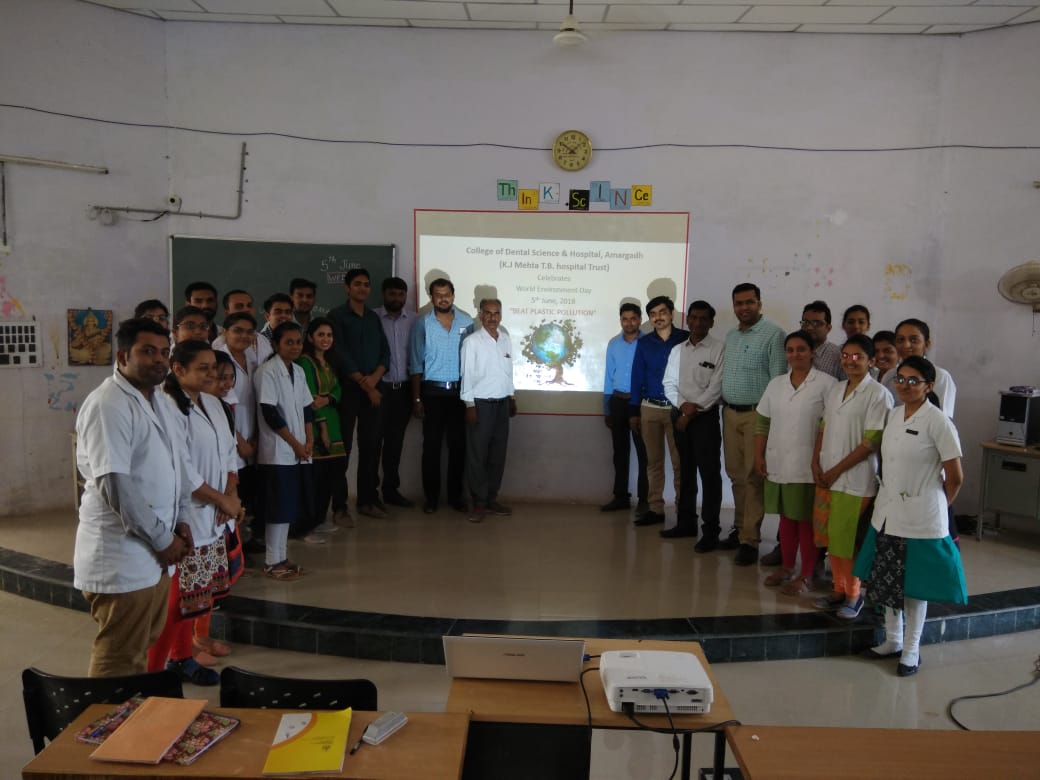 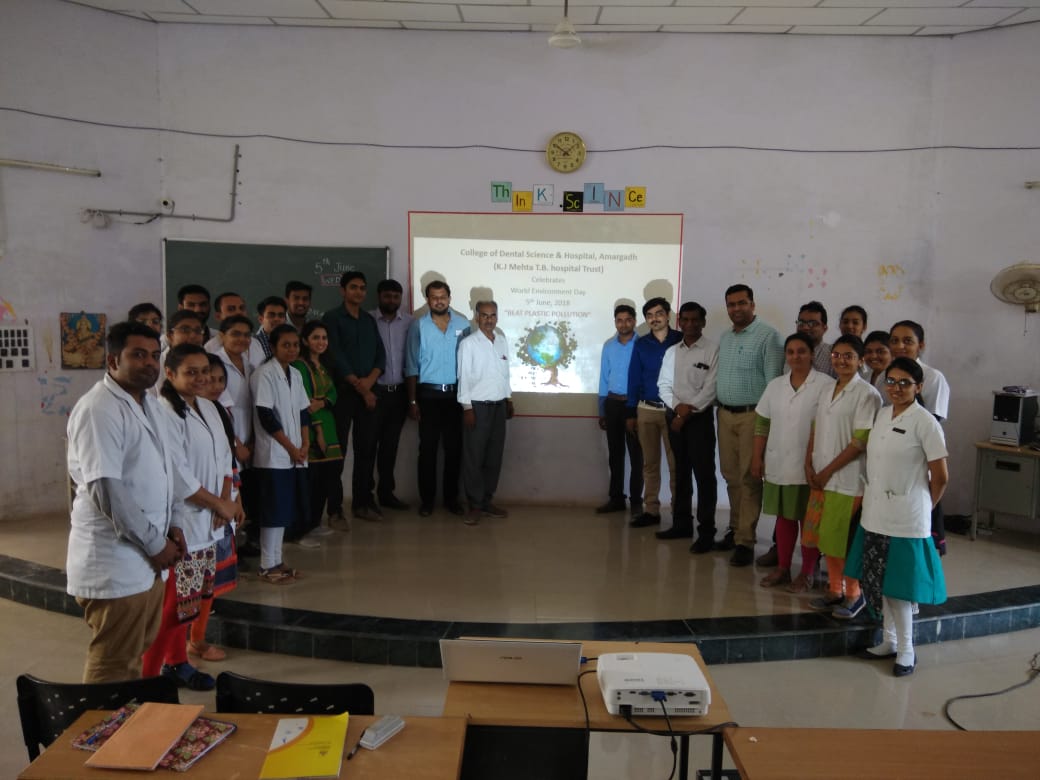 